РЕПУБЛИКА СРБИЈА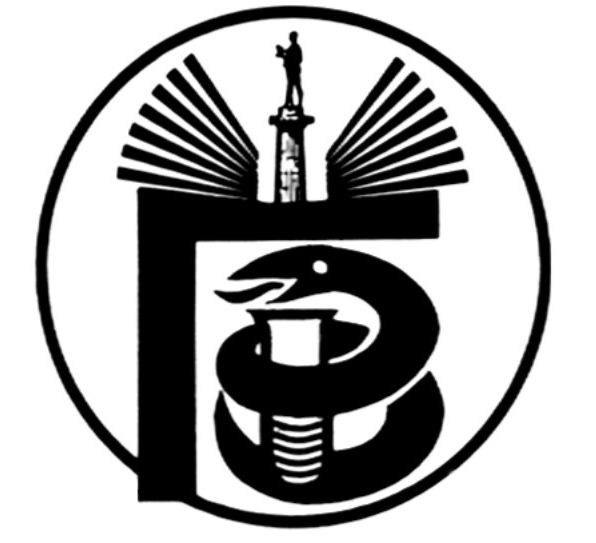 ГРАДСКИ ЗАВОД ЗА ЈАВНО ЗДРАВЉЕ, БЕОГРАД11000 БЕОГРАД, Булевар деспота Стефана 54-аЦентрала: 20 78 600   е-mail: info@zdravlje.org.rs    www.zdravlje.org.rsДиректор – тел: 32 33 976, факс: 32 27 828 email: direktor@zdravlje.org.rsСлужба за правне послове                                            Тел:  20 78 631        Факс:  32 27 828       e-mail: dusica.jovanovic@zdravlje.org.rsЖиро рачун: 840 – 627667 – 91ПИБ 100044907 Матични број 07041152Појашњење конкурсне документације ЈН БР. ВНР 09-I-1/15         У поступку јавне набавке - НАБАВКА МЕДИЦИНСКЕ ПЛАСТИКЕ, ЈН БР. ВНР 07-I-14/15,  сагласно члану 63. став 2. Закона о јавним набавкама, (,,Службени гласник РС“, бр. 124/12, у даљем тексту: Закон), пристигло је питање којим се од Комисије за јавну набавку захтева појашњење конкурсне документације за  предметну јавну набавку.Питање:  Питање за Партију 1 – Петри посуда, стерилисана.Поштовани,  увидом у Конкурсну документацију уочили смо да у партији 1 захтевате петри посуду од фи 92 x 16мм. Истраживањем тржишта у Р.Србији открили смо да је тражена димензија специфична и да петри посуде тих димензија може да понуди веома мали број понуђача. Разумемо вашу потребу за набавком петри посуда и обавезу која вам ЗЈН налазе да дефинишете техничке карактеристике захтеваних добара, али бисмо Вас замолили да омогућите да се понуде петри посуде димензије фи 90x14мм, обзиром да наведена (димензија) карактеристика не утиче на њену употребу и валидност добијених резултата, а тиме добијате већу тржишну утакмицу међу понуђачима, која ће водити бољим условима понуде према Вама. Унапред се захваљујемо.Одговор: Опис тражених добара, у оквиру предметне партије ове јавне набавке, а који се односи на димензије – дат је у складу са фи димензијама петри посуда које су најоптималније за рад на подлогама у нашим лабораторијама.				                       КОМИСИЈА ЗА ЈАВНУ НАБАВКУ ВНР 09-I-1/15